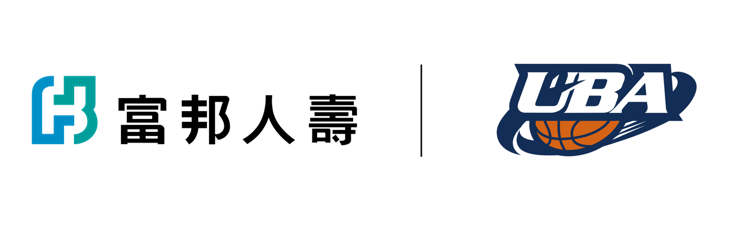 110學年度富邦人壽大專籃球聯賽-媒體證申請規範110學年度富邦人壽UBA大專籃球聯賽公開男女一級賽事，因應相關防疫措施及提升整體媒體服務品質，將進行人員管制，採全季憑證入場。為方便諸位媒體先進們能順利進行採訪作業，煩請先行提供資料，協助製作媒體證並安排接待事宜，謝謝。 一、申請時程：二、申請及使用規定：每人僅限以一身份申請1張，限本人使用，不得重複申請、轉讓或租、借予第三者使用。主辦單位發放之媒體證，為110學年度富邦人壽UBA全季採訪用，請務必妥善保管。於比賽場館進出及進行採訪，請務必全程佩戴媒體證。如有攝影需求，請於現場憑證領取攝影背心，並於離場前歸還。持證者於進場後，必須配合主辦單位引導安排及相關規範。採訪及拍攝不得影響賽事進行、球隊訓練，亦不得進入球員休息室。不得進行全程錄影及球賽直播（手機直播或Live連線）以及VOD上傳。如持證者違反以上規定，經查證屬實，主辦單位有權收回媒體證及停止相關採訪權利。申請此證代表同意以上規範，如有任何爭議，主辦單位保留最終解釋及決定之權利。三、攝影相關規範請參照附件 「110學年度大專籃球運動聯賽現場拍攝規範同意書」。四、轉播畫面使用請參照附件「大專體總轉播畫面及圖文授權使用辦法」。五、相關防疫規定：若有額溫37.5度之發燒或呼吸道症狀（咳嗽、病理學顯示肺炎）者禁止進入。進場請配合填寫實名制表單。務必全程佩戴口罩。場內禁止飲食，可飲水。如出現嚴重不適症狀，本會得請其離場，賽會期間將嚴格執行相關防疫工作，維護賽場環境安全，敬請所有與賽人員配合。本防疫措施得視疫情及更新狀況隨時調整，請隨時注意本會公告。線上填寫申請表單：
【填寫資料如附件一】申請收件信箱：ctusf86@mail.ctusf.org.tw 洽詢電話：(02)2771-0300 #34、#51  大專體總企宣組 附件一110學年度富邦人壽大專籃球聯賽媒體證申請表主辦單位保留媒體證核發與否，以及媒體證數量的核發權利。媒體送出申請後，主辦單位將進行審核，資料確認無誤後，於10/26通知審核結果，未通過者不另行通知。☐同意☐不同意本人已詳閱上述申請規範、110學年度大專籃球運動聯賽現場拍攝規範同意書及大專體總轉播畫面及圖文授權使用辦法，同意並遵守相關規範。☐同意本人了解為因應「嚴重特殊傳染性肺炎」除配合「中央流行疫情指揮中心」相關防疫措施指引外，額溫≥37.5度者，需配合防疫規定，不得入場並就醫。☐同意時間項目10/22（五）至中午12時申請截止10/26（二）通知審核結果賽事期間煩請帶名片至比賽現場領取媒體證（名片需和申請媒體證姓名一致）單日各家媒體須依大會安排入座場內兩席，如有第三人以上需入內採訪大會將視情況安排於媒體室或其他空間。110學年度 富邦人壽大專籃球聯賽 媒體證申請表110學年度 富邦人壽大專籃球聯賽 媒體證申請表110學年度 富邦人壽大專籃球聯賽 媒體證申請表單位：大頭照姓名：大頭照職稱：大頭照電話：大頭照手機：電子郵件：